環球學校財團法人環球科技大學學生校外實習合約書(僱傭關係版本)　　　　(合作機構)__________________（以下簡稱甲方）立合約書人	共同辦理校外實習教育事宜　　　　  環球學校財團法人環球科技大學  （以下簡稱乙方）依「專科以上學校產學合作實施辦法」及「勞動基準法」等相關勞動法令規定，採工作型校外實習，由甲方聘任乙方學生為正式員工（具僱傭關係），經雙方協議訂定條款如下：一、甲方之職責：（一）參與校外實習課程規劃，並依學生個別實習計畫提供學生相關實務訓練，安排實習工作單位分配、工作時段以進行各種實務技能訓練培育人才。    （二）負責學生實習前之安全講習、實習場所安全防護設備之配置及相關職業安全衛生措施之規劃。    （三）接受乙方定期實地訪視，並與乙方指派之專責輔導教師共同負責輔導學生，及參與實習成績考核。      (四)為完善產學合作學生實習權益保障，實習機構應告知工會校外實習人才培育事宜及人數。二、乙方之職責：（一）依專科以上學校產學合作實施辦法第6條成立各級校外實習委員會，並負責校外實習機制相關任務事項。（二）_________系依系科發展及專業核心能力妥善規劃校外實習課程，並於實習前為學生訂定「學生個別實習計畫」。（三）乙方____________系負責進行甲方實習機構工作環境安全性及實習權益之評估。（四）乙方____________系應指派實習輔導老師，定期赴甲方進行實地訪視及輔導，瞭解學生學習適應狀況及甲方依實習合約執行之情形，並與甲方共同輔導學生。三、實習期間：自民國_____年____月______日起至民國_____年______月_______日。四、實習場所：（一）實習地點：○○公司(○○縣(市)○○區○○路(街)○○號○○樓)。（二）甲方非經乙方_____________系及學生同意，不得任意調動實習地點。五、每日實習時間： 甲方對學生之實習時間應依勞動相關法令之規定辦理。（一）每日正常實習時間及休息時間：每日正常實習時間不超過八小時，每週不超過四十小時。（二）若實習課程有需求且經實習生同意後，必要時得減少或延長實習生工作時數，其延長工時之相關費用或補休方式等事宜，須依勞動基準法等相關規定辦理。（三）實習時間不得於午後十時至翌晨六時之時間內進行。（四）實習時間，依事業單位實際情形排班。六、實習薪資及相關福利事項：甲方應依法支付乙方學生薪資，其有關薪資計算基準及其他相關福利項目如下：    （一）薪資：每月給付__________元，不得低於當年度基本工資規定。甲方提供之工資應全額予學生，並以金融機構轉存方式直接匯入學生帳戶。甲方不得預扣乙方學生薪資作為違約金或賠償費用。    （二）福利：          1.宿舍：☐無  ☐免費提供  ☐付費提供，每月___________元。          2.伙食：☐無  ☐免費提供  ☐付費提供，每餐__________元。          3.交通車／交通津貼：☐無  ☐免費提供  ☐付費提供，每月__________元。            ☐交通津貼，每月___________元。          4.其他公司福利：☐無  ☐有：____________________________________________　　（三）其他勞動權益：休息時間、休假、例假、休息日及請假等事項，應依勞動基準法          、性別工作平等法及勞工請假規則等相關勞動法令之規定辦理。七、保險及退休金：　　乙方學生於實習期間，甲方應依相關法規為乙方學生辦理勞工保險、勞工職業災害保險、就業保險、全民健康保險及提繳勞工退休金，並依規定支付保險費。乙方應為學生投保校外實習團體意外險，並支付保險費。八、實習不適應之輔導轉換方式：　　實習生於實習期間不適應，應由雙方共同輔導，如經乙方_____________系評估或實習生反映仍不適應， 應由乙方提出終止合約，並安排實習生轉銜至其他實習機構或修習其他替代課程。九、實習爭議協調及處理方式：　　（一）雙方應訂定爭議處理協調之單位乙方_____________系。　　（二）爭議處理過程，應邀集相關人員參與，必要時得邀集勞動相關法律專家學者與會。十、實習成績評核及實習證明發給：　　甲、乙雙方應依學生實習計畫或實習課程規劃所定標準，就學生實習表現及實習報告內容共同評核實習成績，經評核成績合格者授予學分，並得視實際需要發給書面實習證明。十一、契約生效、終止及解除：　  （一）本契約書自簽署完成之日起生效。　  （二）雙方應訂定契約終止及解除條件；如甲方嚴重損害學生權益，乙方得要求終止或解除合約，並依法向甲方提出損害賠償。十二、甲乙雙方就本契約有爭執，並進行司法救濟，雙方合意以臺灣雲林地方法院為第一審管轄法院。十三、本契約未盡事宜，依專科以上學校產學合作實施辦法、勞動基準法、勞工保險條例、勞工職業災害保險及保護法、就業保險法及勞工退休金條例等相關法令等相關規定辦理。十四、本合約書一式三份，甲方一份、乙方二份，雙方各執存照。立合約書人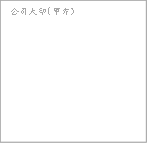 甲    方：_______________________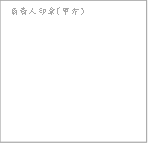 負 責 人：_______________________地　  址：_______________________統一編號(立案字號):_______________乙    方：環球學校財團法人環球科技大學地    址：640雲林縣斗六市鎮南路1221號統一編號：06195241中華民國________年________月_________日 